----
Întrebările marcate cu semnul exclamării sunt legate de nr întrebării
----

1(!). [Pentru cititor: la începutul rundei să salute echipele și să se prezinte. De ex: ”Bună ziua. Mă numesc Maria și voi citi astăzi întrebările din prima rundă”]Paradoxal, EI adesea încep prin a se prezenta. Unul dintre EI afirmă că EI îl ajută să-și reîncarce bateriile. Numiți-i pe EI cu două cuvinte.Răspuns: Alcoolicii anonimi;Comentariu: La începutul ședințelor alcoolicilor anonimi, participanții adesea se prezintă: „Mă numesc John și sunt alcoolic”. Alcoolicii anonimi sunt cunoscuți și prin acronimul AA, care este și un standard de baterie.Criteriu de acceptare: Răspunsul exact.Sursă: https://www.facebook.com/AlcoholicsAnonymous1935/posts/907387499273868?__mref=message_bubbleAutor: Andrei Lutenco, LAREME 2. Acest produs, inventat în 1855, este îmbibat, printre altele, cu răşină şi ulei de in. De la ultimul îşi are şi denumirea. Numiţi produsul.Răspuns: LinoleumCriteriu: Răspunsul exactComentariu:Sursă:Autor: Ion Vasilică, LAREME3. Imagine distribuită echipelor:
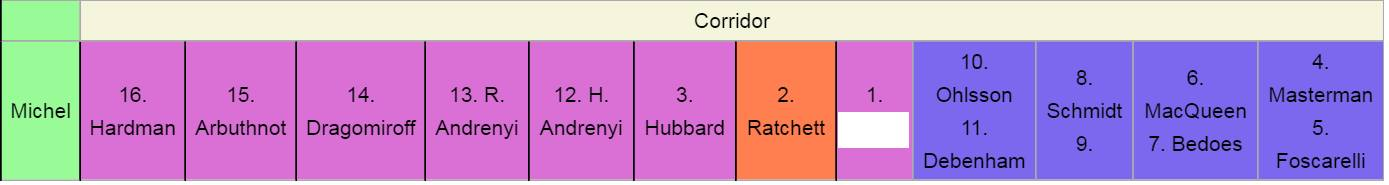 Peste un minut, scrieți numele șters din imagine.Răspuns: (Hercule) Poirot
Comentariu: Pe imagine puteți vedea schema unei porțiuni a trenului „Orient Express” din romanul polițist al Agathei Christie. Protagonistul acestui roman este Hercule Poirot..
Criteriu de acceptare: răspunsul exact.
Sursă: https://en.wikipedia.org/wiki/Murder_on_the_Orient_Express
Autor: Andrei Lutenco, LAREME4. Într-un articol în care se povestește despre întâlnirea acestor două personalități, portalul online the verge ironizează că aceștia ar avea mai multe subiecte de discutat, de exemplu cine este mai bun la evadarea achitării taxelor în europa sau merită oare merele, dulci sau nu să simbolizeze păcatul originar.Dar cine sunt aceste două personalități?

Răspuns: Tim Cook, Papa Francisco
Comentariu:Tim Cook e ceo actual a companiei Apple.
Criteriu de acceptare: răspunsul exact, greșelile ortografice se ignoră, răspunsurile descriptive nu se acceptă
Sursă:http://www.theverge.com/2016/1/22/10813860/pope-meets-tim-cook-eric-schmidt
Autor: Sandu Cojocari, LAREME
5. John Hancock a pus cea mai mare John Hancock pe EA. Nu vă întrebăm ce este EA, dar cu ce cuvânt este sinonim John Hancock la americani?
Raspuns: SemnaturăComentariu: semnatura lui John Hancock de pe declaratia de independenta a SUA este atat de mare si memorabila, incat cu timpul numele sau a devenit sinonim pentru cuvantul semnatura. VEZI FOTO: http://georgiainfo.galileo.usg.edu/gastudiesimages/Signers%20of%20Declaration.jpg 
Sursa: http://www.merriam-webster.com/dictionary/John%20Hancock
Criteriu: Răspunsul exactAutor: Cezar Tivirenco & Constanta Dohotaru, Bifidoc
6.(!)
Într-un articol ce descrie evoluția simbolistică a acestora, James Ulak le compară cu piloții kamikaze care cad în flăcări din cer.Acum vă cerem
În trei cuvinte să le 
Numiți pe ele.
Răspuns: petale de sakura
Comentariu: Sakura e un important simbol japonez. De asemenea ultima parte a întrebării e în formă de haiku în care sakura joacă un rol important și e una din temele recurente. Criteriu de acceptare: se acceptă dupe sens (ex: petale de cireș, flori de cireș, flori de sakura )
Sursă: http://www.smithsonianmag.com/smithsonian-institution/how-cherry-trees-blossomed-tourist-attraction-180958546/
Autor: Sandu Cojocari, LAREME
7(!).În olandeză se numește "lucifer", în slovacă "zápalka" iar în croată "Žigica"(jîghița).Dar cum îi spunem noi în limba română?
Răspuns: chibrit
Comentariu: nu e necesar.
Criteriu de acceptare: se acceptă toate sinonimele cuvântului chibrit care indică clar spre chibrit, (ex. sârnic)
Sursă:https://sk.wikipedia.org/wiki/Z%C3%A1palka_(pali%C4%8Dka)
https://hr.wikipedia.org/wiki/%C5%BDigicahttps://nl.wikipedia.org/wiki/Lucifer_(voorwerp)
Autor: Sandu Cojocari, Mircea Bastovoi, LAREME
8. Într-un epizod din filmul englezesc Chimes at Midnight [se citește „ceaimz ăt midnait”], personajul Falstaf - jucat chiar de regizor - este numit în repetate rânduri fiu de prostituată. Numiți regizorul acestui film.Răspuns: Orson Welles
Comentariu: personajul renumitului regizor și actor britanic este numit în acest film cu epitetul shakespearian „whoreson”,paronim al numelui său
Criteriu de acceptare: după prenume sau numele de familie (cu greșeli nesemnificative, de ex. Wells, Wels)Sursă: http://www.newyorker.com/magazine/2013/11/25/the-bard-of-moviesAutor: Andrei Lutenco, LAREME9.
Conform cărții When Will I Be Famous? - Paul Oldfield cunoscut și sub numele scenic Domnul Man și-a descoperit abilitatea la vârsta de 15 ani în timp ce practica yoga. În anii 90 Oldfield a produs și o parodie intitulata "Curry In the Air Tonight."Dar care două litere au fost omise din textul intrebării?

Răspuns: et
Comentariu: Mr. Methane e un meteorist britanic. Meteoriștii sau flatuliștii  sunt o categorie de artiști (adesea considerați comedieni) care distrează publicul prin evacuarea gazelor într-un mod creativ, muzical sau amuzant.
Criteriu de acceptare: răspunsul exact.
Sursă:
https://en.wikipedia.org/wiki/Mr._Methane
https://en.wikipedia.org/wiki/Flatulist
Autor: Sandu Cojocari, LAREME.10. Personajul lui Victor Pelevin, laudă un brand, dar zice că e păcat că în viața de zi cu zi te pornești dintr-un rahat și ajungi în altul, apoi acesta schimbă cu locul două litere. Raspundeți printr-un cuvânt în ce?Răspuns: „Mercedes”Comentariu: „Merdeces”. În franceză „merde” - rahat.Criteriu: După cuvântul „Mercedes”Sursă:Autor: Ion Dodi, LAREME11. În arabă verbul „kataba” înseamnă a scrie, iar „maktub” - ceea ce a fost scris. „Iștara” înseamnă a cumpăra. Iar „mușteri” înseamnă cumpărător. „Safara” înseamnă a călători, iar „musafir” înseamnă călător. Ce înseamnă în arabă substantivul „hamr”?Răspuns: Vin
Comentariu: MahmurCriteriu de acceptare: Se acceptă - vin, alcool, băutură alcoolică. Nu se acceptă: mahmureală.
Sursă:
Autor:  Ion Grosu, LAREME12. În anul 1341, regele Siciliei l-a făcut laureat. Numiți-l.Răspuns: (Francesco) PetrarcaComentariu: Încoronat cu lauri, Petrarca este cunoscut și pentru iubirea sa pentru o femeie pe nume Laura (eroina versurilor sale)Criteriu: După numele PetrarcaSursă: https://en.wikipedia.org/wiki/Africa_(Petrarch)Autor: Andrei Lutenco, LAREME13. Într-un interviu din 2004, liderul suprem al mujahedinilor Mulla Omar își justifica acțiunile referindu-se la cinismul străinilor care au ignorat suferințele și foamea îndurate de mii de conaționali ai săi, dar erau gata să plătească bani grei pentru a repara două obiecte inanimate. Despre ce obiecte este vorba.  Răspus: Statuile lui Buddha (din Bamiyan)Comentariu: Cele două statui ale lui Budha din Bamiyan, Afghanistan,parte a patrimoniului UNESCO, au fost distruse de talibani în 2001. Criteriu: după cuvintele „Buddha” și „statuie”.Sursa:  http://www.rediff.com/news/2004/apr/12inter.htmDespre statui: https://en.wikipedia.org/wiki/Buddhas_of_BamiyanAutoare: Cristina Lisii, Prințese și Supermăni14.După înfrângerea în finala unei competții, unul dintre sportivi și-a liniștit coechipierul ce se comporta prea agresiv în bar, lovindu-l cu o poșetă. Televiziunea australiană a profitat de situație și a reprezentat membrii echipei naționale a acestora făcînd asta cu poșete în mîini. Răspundeți prin 2 cuvinte ce am înlocuit cu făcînd asta.Răspuns: dansînd haka/ interpretînd haka
Comentariu: căpitanul de atunci a echipei All Blacks (selecționata Noii Zeelande) și-a lovit coechipierul cu o poșetă după care, australienii, concurenți direcți, dar și vecini ai Noii Zeelande au hotărît sa ironizeze pe seama situației.
Criteriu de acceptare: răspunsul exact.
Sursă: https://www.youtube.com/watch?v=KJORLad1IZk
Autor: Dodi Ion15. Într-un spot social al organizației Greenpeace intitulat „Breath” („Respirație”) auzim sunetul inspirației și expirației unei persoane, și le vedem pe ele. Numiți-le prin unul sau trei cuvinte.

Răspuns: Maree; (Fluxuri și refluxuri)
Comentariu: Spotul atrage atenția la importanța protejării oceanului și accentuează importanța acestuia pentru viața de pe planetă.
Criteriu de acceptare: răspunsul exact.
Sursă: https://www.youtube.com/watch?v=DDCh7pb2Jj0
Autor: Kiril Semionov, Bifidoc16.În anul 2006, pe un website de licitații online a apărut un lot care includea, printre altele, și un telefon stricat. Lotul a fost vîndut cu 23 000 de dolari. Raspundeți vă rog care adjectiv compus a fost omis de două ori în textul întrebării.Răspuns: neozeelandez
Comentariu: website neozeelandez, dolari neozeelandezi
Criteriu de acceptare: răspunsul exact.
Sursă: http://www.trademe.co.nz/sports/sports-memorabilia/rugby/other/auction-58555525.htm
Autor: Dodi Ion17. Atenție, listă:Vermillon deschis, alb, albastru de cobalt, negru, galben, roșu, roșu, alb, albastru deschis. Acestea și patru cuvinte în engleză pot fi văzute pe un model de tricou produs de compania Continental Clothing. Reproduceți cele 4 cuvinte.Răspuns: United Colors of BeneluxComentariu: Am listat culorile drapelelor Olandei, Belgiei și Luxemburgului, respectiv, țări care fac parte din uniunea politico-economică cunoscută drept Benelux. United Colors of Beneton este o altă companie cunoscută care produce haine. Criteriu: răspunsul exactSursă: https://www.spreadshirt.co.uk/women-s-t-shirt-united-colors-of-benelux-dark-lettered-A19266949 Autor: Andrei Lutenco, LAREME18. FOIȚE CU TEXTThe case of the disappearing [omisiune] Death by bullets
Aveți în față denumirea unui articol din revista ”English update”. Restabiliți omisiunea (în engleză sau română), dacă se poate spune că în ea se regăsește de două ori același lucru.Răspuns: „două puncte:” sau „colon:”
Comentariu: Articolul analizează utilizarea semnelor de punctuație în textele ce conțin liste, inclusiv cele marcate prin bulets.
Criteriu de acceptare: răspunsul exact în una dintre cele două limbiSursă: http://www.btb.termiumplus.gc.ca/tpv2guides/guides/favart/index-fra.html?lang=fra&lettr=indx_autr874SI71g0vys&page=93-TYZ99EHmg.html
Autor: Andrei Lutenco, LAREME19. Pe data de 14 August 1945, circa 1000 de rebeli au încercat să răpească și să distrugă înregistrarea vocii LUI, care urma să fie difuzată prin radio, dar au eșuat. Acum, EL are 83 de ani. Numiți-l prin două cuvinte care încep cu litere vecine în alfabet.Răspuns: Împăratul JaponieiComentariu: Înregistrarea Împăratului Hirohito urma să anunțe despre sfârșitul războiului și acceptarea de către Japonia a condițiilor Declarației de la Potsdam. Actualul împărat al Japoniei - Akihito, a împlinit în decembrie 83 de ani.Criteriu: Se acceptă și „imperatorul Japoniei”Sursă: https://en.wikipedia.org/wiki/Jewel_Voice_Broadcast Autor: Andrei Lutenco, LAREME20.  Atenție în întrebare au fost făcute înlocuiri.Inelul se consideră mult mai delicat, respectuos și liniștit comparativ cu ceasul care e mult mai perturbant si gălăgios.Inelul se utilizează des la concertele de jazz și recitaluri de poezii ca alternativă a ceasului.Ce combinații a câte 3 cuvinte au fost înlocuite cu inel și ceas?
Răspuns: plesnitul din degete,  bătutul din palme.
Comentariu: nu e necesar.
Criteriu de acceptare: după sens, se acceptă și pocnitul din degete.
Sursă:http://www.dailymail.co.uk/news/article-3323166/Some-college-students-Yale-Brown-prefer-finger-snapping-applause.html
Autor: Sandu Cojocari, LAREME, Stas Vrednic21. Atenție, în întrebare sunt înlocuiri!Insula Malta, din Tanzania are o populație de 46,850 de cetățeni. Din păcate nu am putut găsi date statistice despre câți dintre aceștia sunt polițiști sau medici.  Astăzi, pe această insulă, soarele a răsărit la ora 6.26 și va apune la ora 18.28. Care 2 litere au fost înlocuite în întrebare?Răspuns: fiComentariu: Insula se numește Mafia. Cuvintele cetățean, medic, polițist, ora răsăritului și apusului (venirea zilei și a nopții) fac aluzie la joc de societate cu același nume.Criteriu: Se acceptă răspunsul exact.Sursă: https://www.spreadshirt.co.uk/women-s-t-shirt-united-colors-of-benelux-dark-lettered-A19266949 Autor: Andrei Lutenco, LAREME22(!).
Imagine distribuită echipelor:
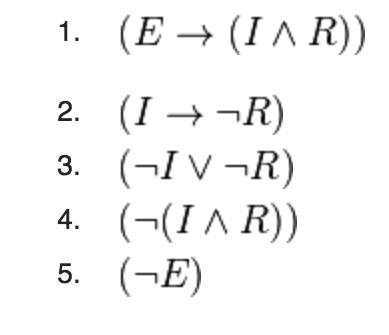 Aveți în față un fragment care se regăsește în articolul wikipedia dedicat acestui termen. James E. Combs si Dan D. Nimmo sugerează că acest termen a devenit popular datorită faptului că o mulțime de oameni în societățile moderne au de a face des cu logica frustrantă a birocrației.Care este termenul?Răspuns: catch-22
Comentariu: 
Catch-22 e o situație paradoxală din care o persoană nu poate scăpa din cauza regulilor contradictorii. Termenul a fost inventat de Joseph Heller in romanul său Catch-22 pentru a descrie limitele birocratice absurde cărora erau supuși soldații în timpul celui de al doilea război mondial. Imaginea ilustrează în limbaj de logică matematică situția descrisă de Heller în carte. 
Criteriu de acceptare: răspunsul exact.
Sursă: https://en.wikipedia.org/wiki/Catch-22_(logic)
Autor: Sandu Cojocari, LAREME23. În România sunt mulți, mai ales în timpul revoluțiilor, în Siria e doar unul și acela păzit de trei armate. Numiți-l.Răspuns: Golan
Comentariu: În primul caz se face referință la Golaniada - evenimentele de masă petrecute în Piața Universității din București între 22 aprilie și 15 iunie 1990. În al doilea - la podișul Golan (Sau înălțimile Golan) din Siria.
Criteriu de acceptare: După menționarea cuvîntului „golan”
Surse: https://ro.wikipedia.org/wiki/Golaniada https://en.wikipedia.org/wiki/Golan_Heights#Israeli_annexation_and_civil_rule 
Autor: Ion Grosu, LAREME24.
Text pe foițe distribuit echipelor:"Așteptând, miros cum din apropiere adie dulce un X, pe când un municipal își face cu măturoiul lui enorm datoria..."Aveți în față un fragment din Ion Luca Caragiale. Deși întâmplătoare, utilizarea cuvântului x în acest context ar putea fi interpretată altfel decât era intenționat de persoane din spațiul post-sovietic.Ce am înlocuit prin x?Răspuns: Zefir
Comentariu: Zefirul e un produs de cofetărie comercializat mai ales în țările postsovietice  dar și un vânt slab, călduț, care suflă primăvara dinspre apus.
Criteriu de acceptare: răspunsul exact.
Sursă:
https://en.wikipedia.org/wiki/Zefir_(food)
https://dexonline.ro/definitie/zefirhttps://ro.wikisource.org/wiki/Situa%C8%9BiuneaAutor: Sandu Cojocari, LAREME 
25. Pe lângă arhipelag, Aleksandr Soljenițîn mai compară GULag-ul cu EL. Numiți-l pe EL, știind că în titlul capitolului despre răspândirea lagărelor în întregul URSS este prezent prefixul „meta”.Răspuns: Cancer(ul)
Comentariu: Lagărele de muncă sovietice au fost comparate de autor cu un cancer care s-a răspîndit pe întreg teritoriul URSS. Capitolul în cauză este intitulat „Arhipelagul metastazează”. Aleksandr Soljenițîn a suferit de cancer, experiență pe care o descrie în alt roman al său - „Pavelionul canceroșilor”.
Criteriu de acceptare: după cuvântul „arhipelag”
Sursă: Cartea „Arhipelagul GULAG”Autor: Andrei Lutenco, LAREME26(!).Una din versiunele alegerii acestui titlu de către artist este faptul că așa numesc radiologiștii un tip de leziuni canceroase ce ajută la identificarea bolii.Dar care este titlul acestei lucrări ?
Răspuns: Blackstar.
Comentariu: După ce luptă mai bine de un an jumate cu cancerul, la vârsta de 69 de ani se stinge din viață artistul David Bowie. Ultimul său album se numește Blackstar.Criteriu de acceptare: răspunsul exact.
Sursă:http://www.telegraph.co.uk/music/news/was-david-bowies-blackstar-named-after-a-cancer-lesion/
Autor: Sandu Cojocari, LAREME
27(!).
Comentând un cântec nou lansat de IggyPop în ianuarie 2016 un utilizator youtube se adresează altui utilizator vădit speriat, spunând că X este noul Y.Dar ce am înlocuit cu X și Y ?

Răspuns: 69, 27.
Comentariu: În ianuraie 2016, după lansarea ultimului sau album la vârsta de 69, după cum ați aflat din comentariul întrebării precedente, moare unul din prietenii lui IggyPop - David Bowie. Răspunzând comentariului speriat al unui utilizator că si Iggy are 69 de ani și făcând referința la clubul 27 alt utilizator zice ca "69 este noul 27".
Criteriu de acceptare: răspunsul exact, în orice ordine.
Sursă:https://www.youtube.com/watch?v=1m8TmlS20ZA
https://en.wikipedia.org/wiki/27_Club
Autor: Sandu Cojocari, LAREME28.Într-un articol despre călătoria sa în această țară, jurnalista Liudmila Harlamova spune că aceasta nu ascunde nenorociri, ci comori, cea mai importantă dintre care este sănătatea, care poate fi îmbunătățită atât iarna (pe pîrtiile de schiat) cât și vara (în centrele termale) Denumirea articolului este varianta puțin modificată a unei expresii cunoscute din două cuvinte. Reproduceți denumirea articolului.Răspuns: Cutia Andorrei
Comentariu: Andorra este cunoscută pentru pârtiile de schiat și izvoarele sale termale. Se face referire la expresia Cutia Pandorei, din care, conform mitologiei grecilor antici, au ieșit nenorocirile de pe pământ.
Criteriu de acceptare: răspunsul exact.
Sursă: http://www.npenza.ru/articles/view/id/678.html
Autor: Andrei Lutenco, LAREME29.
Această serie de fotografii care are ca subiect un reprezentat a speciei de maimuțe Macaca Nigra, a fost motivul unei dispute dintre fundația Wikimedia Commons și fotograful David Slater.Ce cuvânt din 6 litere a fost omis în textul întrebării?

Răspuns: selfie
Comentariu: Monkey Selfies e o serie de fotografii selfie făcute de o maimuță cu echipamentul fotografului David Slater. Wikimedia Commons afirmă că fotografiile făcute de o maimuță  nu pot avea drept de autor iar David Slater că fotografiile îi aparțin. 
Wikimedia Commons publică doar fotografii aflate in public domain.
Criteriu de acceptare: răspunsul exact.
Sursă: https://en.wikipedia.org/wiki/Monkey_selfie
Autor: Sandu Cojocari, LAREME30.
Este sunetul emis de un dispozitiv dar și denumirea unui format creat în anul 1989, și a fost ales fiindcă una din semnificațiile acestui cuvânt in limba engleza e "a se deplasa cu viteză mare" - sugerând un timp mai bun de execuție decât a soluțiilor existente în acea perioadă.Peste un minut numiți acest format.

Răspuns: zip
Comentariu: Zip e sunetul produs de zipper adică fermoar dar și denumirea formatului de fișiere creat în 1989 de Phil Katz.
Criteriu de acceptare: răspunsul exact.
Sursă:
http://www.etymonline.com/index.php?term=ZIP
https://en.wikipedia.org/wiki/Zip_(file_format)
Autor: Sandu Cojocari, LAREME31.Imagine distribuită echipelor:
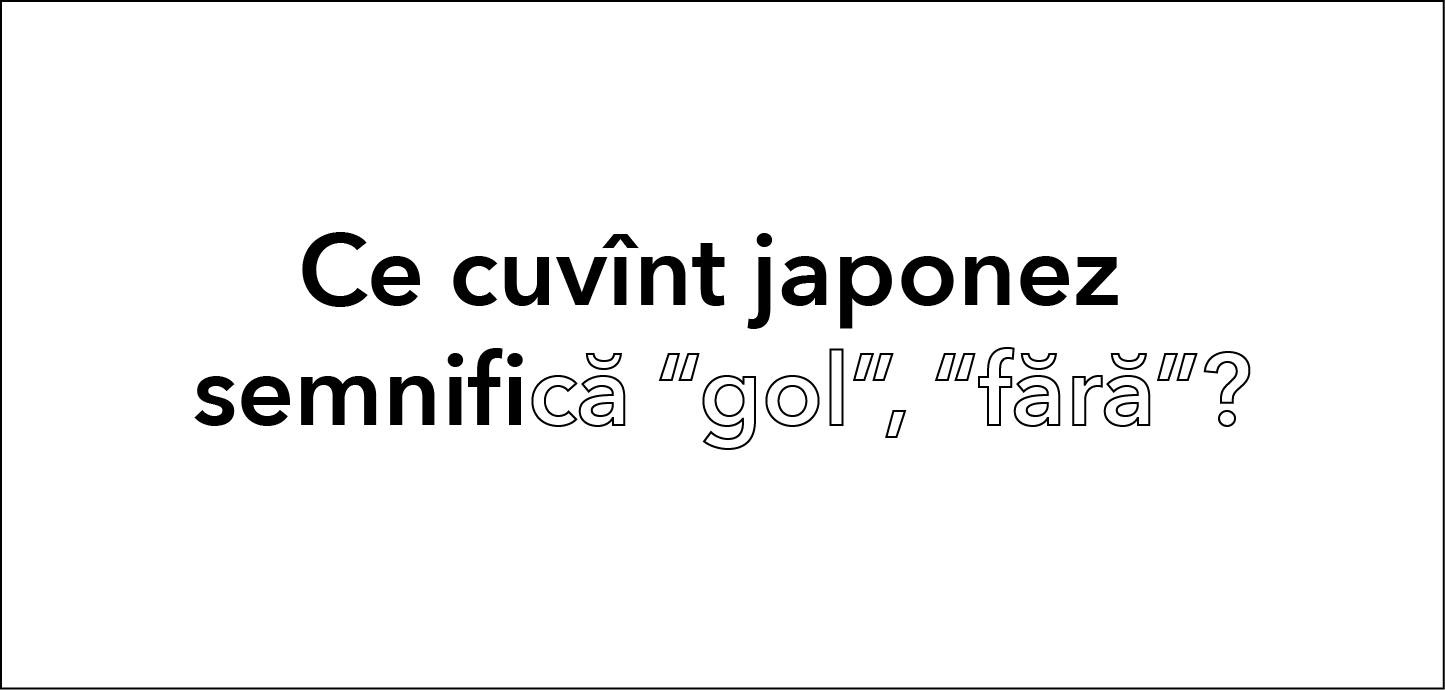 Timpul!Răspuns: kara
Comentariu: Karaoke este o invenție japoneză. După cum deja ați aflat kara semnifică “gol” “fără”, oke e o prescurtare de la okesutora care e varianta niponă a cuvântului englez “orchestra”. În imaginea distribuită am încercat să simulam cum arată textul pe ecranul unui karaoke.
Criteriu de acceptare: răspunsul exact.
Sursă: http://www.etymonline.com/index.php?allowed_in_frame=0&search=karaoke
Autor: Sandu Cojocari, LAREME.32.Într-un articol din wikipedia putem vedea o fotografie cu spatele hocheistului din NHL, Serghei Goncear, a unei plăci stradale din Moscova, dar și un tabel cu 33 de rânduri. Reproduceți cât mai exact titlul sau tematica articolului.Răspuns: Romanizarea alfabetului rusescComentariu: Pe spatele hocheiștilor de regulă vedem numărul și numele acestora. În cazul hocheiștilor ruși din NHL, numele acestora este transliterat în grafia latină. Pentru a fi mai accesibile turiștilor plăcile cu denumirile unor străzi din Rusia de asemenea sunt transliterate. Limba rusă are 33 de litere.Criteriu: Se acceptă după menționarea romanizării/latinizării/transliterării limbei/grafiei/alfabetului rus/chirilic/slavSursă: https://en.wikipedia.org/wiki/Romanization_of_RussianAutor: Andrei Lutenco, LAREME33(!). Am ajuns să-i spunem anume așa pentru că litera "shin" a fost transliterată prin sigma și încă o sigma a fost adăugată pentru a sublinia faptul că-i un nume de bărbat. Cine este el? Răspuns: Isus (Hristos)Comentariu: Grecii au Yeshuat să translitereze exact.
Criteriu de acceptare: După mențiunea numelui Isus, Hristos, Ieșua, Yeshua.
Sursă:
Autor:  Ion Vasilică, LAREME34. Denumirea Merkava a fost aleasă de Israel Tal pentru produsul său, ca simbol de mișcare, putere 
și rezistență. Acesta a apărut în Israel în anul 1973 și trebuia să înlocuiască, de exemplu, Centurionii britanici, folosiți cu 6 ani mai devreme. Răspundeți prin trei cuvinte ce desemna cuvântul Merkava în antichitate?
Răspuns: car de luptă
Sursă: http://grimnir74.livejournal.com/4974128.htmlAutor: Kiril Semionov, Bifidoc35.E cumva macabru si ironic că acest nume de familie provine de la cuvântul irlandez vechi "cinneide" ce înseamnă "cap urât".Dar care este acest nume de familie?Răspuns: kennedy
Comentariu:În timp ce traversa cu limuzina centrul orașului Dallas, John F. Kennedy a fost împușcat de trei ori. Ultima lovitură a fost în cap care ia și distrus o parte din craniu provocândui moartea.
Un mic indiciu este că John F. Kennedy a fost al 35-lea președinte al SUA. 
Criteriu de acceptare: răspunsul exact, greșelile ortografice se ignoră.
Sursă: http://www.etymonline.com/index.php?term=Kennedy&allowed_in_frame=0
Autor: Sandu Cojocari, LAREME.36. Zhukov a devenit consumator înrait în timpul celui de al doilea război mondial. După război însă acest produs se asocia cu "imperialismul american" iar Zhukov ar fi preferat să fi fost văzut în public consumând vodkă. După ce o anumită cerere de-a lui Zhukov a fost realizată, a fost livrată și prima incărcătură a acestui produs modifcat.Peste un minut numiți produsul modificat prin 3 cuvinte.
Răspuns: Coca Cola transparentă.
Comentariu: Zhukov a devenit fan înrăit al Coca Colei după ce a fost servit cu ea de Dwight Eisenhower.
Criteriu de acceptare: dupe sens, se acceptă și Coca Cola albă, Coca Cola străvezie.
Sursă:
https://ru.wikipedia.org/wiki/%D0%91%D0%B5%D1%81%D1%86%D0%B2%D0%B5%D1%82%D0%BD%D0%B0%D1%8F_%D0%BA%D0%BE%D0%BA%D0%B0-%D0%BA%D0%BE%D0%BB%D0%B0
https://en.wikipedia.org/wiki/White_Coke
http://semneletimpului.ro/international/politica/in-ce-tari-nu-se-vinde-coca-cola-si-de-ce.html
Autor: Sandu Cojocari, LAREME
37(!).
Piratul olandez Hendrick Jacobszoon era vestit pentru faptul că utiliza des focul și fumul pentru a-și lua în surpindere inamicii. Dar care e porecla acestuia dacă wikipedia concretizează ca aceasta nu are o conotație teologică.Răspuns: Lucifer
Comentariu: Cum ați aflat din întrebarea numărul 7 - în olandeză chibrit se traduce “lucifer”.  
Criteriu de acceptare: răspunsul exact.
Sursă: https://en.wikipedia.org/wiki/Hendrick_Lucifer
Autor: Sandu Cojocari, LAREME, Bifidoc38. 
În unele țări europene exista obiceiul conform căruia, pe data de 29 februarie, tinerele puteau cere tinerii în căsătorie. În cazul în care bărbații din clasele sociale superioare europene refuzau cerea în căsătorie din partea unei domnișoare aceștia le dăruaiu 12 ALFE, câte una pentru fiecare lună, care trebuiau să le ajute să-și ascundă rușinea.Numiți ALFA prin trei cuvinte.Răspuns: perechi de mănuși
Comentariu: Rușinea se manifesta prin lipa inelului de logodnă.
Criteriu de acceptare: după sens
Sursă:http://www.irishcentral.com/roots/leap-year-february-29th-is-when-women-can-ask-men-to-marry-them-140128503-237431711.html
Autor: Zina Adam, Intel39.Pe data de 9 septembrie 1947,Grace Murray Hopper a încleiat o molie în jurnalul său. Comentariul care însoțește molia conține un cuvânt scurt de jargon. 
Numiț-il.
Răspuns: bug
Comentariu: Molia a ramăs prinsă in releul calculatorui Harvard Mark II și asta este considerat primu caz de eroare de calculator sau bug.
Criteriu de acceptare: răspunsul exact.
Sursă:http://www.computerhistory.org/tdih/September/9/
Autor: Sandu Cojocari, Ion Dodi, LAREME

40. În această întrebare sunt înlocuiri.
Conform lui Esar Evan X e o persoană care o privește chiar și atunci când nu e îndrăgostit.Nu întâmplător una din anagramele traducerii în engleză a cuvântului X e "ALFA starer"Dar ce cuvânt a fost inlocuit prin X?
Răspuns: astronom
Comentariu: În engleză moon starer e o anagramă a cuvântului Astronomer 
Criteriu de acceptare: răspunsul exact.
Sursă: https://books.google.md/books?id=flfpc31LV6oC&pg=PA4&lpg=PA4&dq=Esar+Evan+astronomer&source=bl&ots=-TgEPxuWs9&sig=FpaOmg550--AM7di6MHnEx1BZrg&hl=en&sa=X&redir_esc=y#v=onepage&q=Esar%20Evan%20astronomer&f=false
Autor: Sandu Cojocari, Lareme
41.Acest cuvânt provine din greacă de la cuvântul "alegere". În articolul wikipedia dedicat acestui cuvănt găsim o serie de picturi printre care, "Arderea Almaricienilor" și un portret al lui Martin Luther.Dar care e cuvântul?
Răspuns: erezie.
Comentariu: nu este necesar.
Criteriu de acceptare: răspunsul exact.
Sursă:https://en.wikipedia.org/wiki/Heresy
Autor: Sandu Cojocari, LAREME
42.
În alte limbi i se mai spune: bogle, Butzemann, pooka, bwgan, torbalan.La italieni el e un bărbat înalt ce poartă un palton negru lung și o pălărie ce îi acoperă fața. Cel mai des mențiunea lui e precedată de o bătaie ca și cum de ușă.Dar cum îi spun lui englezii?

Răspuns: boogieman
Comentariu: nu este nevoie
Criteriu de acceptare: greșelile ortografice se ignoră, se acceptă și bogeyman,  bogieman, boogeyman, boogie man
Sursă:https://en.wikipedia.org/wiki/Bogeyman
Autor: Sandu Cojocari, LAREME
43.
În esperanto acest adjectiv se traduce: artefarita, in Volapuk: mekavik iar înslovio neprirodju. Dar care este acest adjectiv?Răspuns: artificial
Comentariu: Esperanto, Volapuk și Slovio sunt limbi artificiale. Prefixul arte- din esperanto ar trebui să vă ajute în selectarea răspunsului corect.
Criteriu de acceptare: răspunsul exact.
Sursă:
https://glosbe.com/en/vo/artificial
http://esperanto-panorama.net/vortaro/eoen.htm
http://www.slovio.com/1/0.slovio/d-main.zip
Autor: Sandu Cojocari, LAREME.44(!).
După atacul de la Pearl Harbor din decembrie 1941, patru din ei au avut de suferit în urma acțiunilor vandalilor.Peste un minut numiți cât mai exact victimele.
Răspuns: copacii de Sakura din Washington DC.
Comentariu: După atacul de la Pearl Harbor a avut de suferit tot ce era japonez în SUA, inclusiv copacii de sakura dăruiți de primarul orașului Tokio Yukio Ozaki.
Criteriu de acceptare: după sens, (ex: copacii de cires din DC, copacii daruiți de japonia statului American, sakura din washington, cireșii din parcul Potomac, etc... )
Sursă: http://www.smithsonianmag.com/smithsonian-institution/how-cherry-trees-blossomed-tourist-attraction-180958546/
https://en.wikipedia.org/wiki/West_Potomac_Park#Cherry_trees
Autor: Sandu Cojocari, LAREME.45.
Gloria Stuart e cea mai batrână persoană nominată la Oscar. Tot ea e unica din x care era vie în timpul x-ului.Ce am înlocuit cu X?
Răspuns: titanic
Comentariu: nu e necesar.
Criteriu de acceptare: răspunsul exact.
Sursă: https://en.wikipedia.org/wiki/Gloria_Stuart
Autor: Sandu Cojocari, LAREME 
46.
Descriind palatul social “Familistere” construit de Jean Baptiste Godin, Foucault zice că persoanele care utilizau curtea știau că toate acțiunile lor sunt monitorizate de vecini, ceea ce le și modifica comportamentul. Dar ce adjectiv de origine greacă utilizeaza acesta in urmatoarea propoziție?
Răspuns: panoptic
Comentariu: Panopticonul e un tip de inchisoare elaborată de filosoful și teoriticianul social Jeremy Bentham în care prizonierii pot fi urmăriți de un singur gardian. De asemenea Panoptes e numele unui gigant din mitologia greacă care avea sute de ochi și era un paznic foarte bun (evident!).
Criteriu de acceptare: se acceptă toate variațiunile(!) care conțin panoptic (ex: panopticonian, panopticonic) 
Sursă: https://archandphil.wordpress.com/2011/04/28/the-power-of-architecture/
https://en.wikipedia.org/wiki/Panopticon
Autor: Sandu Cojocari, LAREME

47.Aceast termen logistic a provenit din cultura americană. În argoul militar el descrie căile cu mai multe puncte de traseu care sunt considerate simple, sigure și cu șanse minime de atac din partea inamicului. Dar ce cuvânt din 5 litere in română, sau 4 in engleză conține acest termen, știind că asemeni poștașului acesta uneori fuge?Răspuns: lapte / milk
Comentariu: Milk run e un termen din logisitca ce descrie procesul în care se distribuie și colectează marfă pe cerc. Putem vedea procesul în unele filme americane, în care se colectează sticlele goale și se distribuie sticle deja pline cu lapte.
Criteriu de acceptare: răspunsul exact.
Sursă: https://en.wikipedia.org/wiki/Milk_run
Autor: Sandu Cojocari, LAREME
48.În una din versiunele alternative, dintr-o greșeală de navigație aceste două personaje se prăbușesc undeva în america de nord. Primul e atacat și ucis de amerindieni. Peste ceva timp, scheletul acestuia e găsit întâmplător de Indiana Jones în timp ce investiga teritoriul în căutarea unei creaturi pământene mitologice. Dar ce căuta Indiana Jones?Răspuns: Bigfoot Comentariu:“Into the great Uknown” e o carte de benzi desenate alternativă universului Star Wars, în care Han Solo si Chewbacca se prăbușesc undeva în america de nord. Hans Solo e ucis de amerindieni iar Chewbacca rămâne viu, creând ulterior prin prezența sa miturile despre bigfoot. Scheletul lui Solo e descoperit de arheologul Indiana Jones care investighează teritoriul în căutarea bigfootului. Hans Solo și Indiana Jones sunt două din rolurile jucate de actorului Harrison Ford.Criteriu de acceptare: se acceptă și Sasquatch, Chewbacca nu se acceptă, greșelile ortografice se ignoră.
Sursă:http://starwars.wikia.com/wiki/Into_the_Great_Unknown
Autor: Sandu Cojocari, LAREME49.[Atenție SPECIFIC MOLDOVENESC/CHIȘINĂUIAN]
Autorul intrebării consideră că petrecăreții cazați în hotelul Cosmos din Chișinău, nu se grăbesc să se întoarcă acasă fiindcă fac asta. Răspundeți prin 4 cuvinte, ce fac ei, dacă aceasta este varianta modificată a unei expresii populare.
Răspuns: Beau la fundul calului.
Comentariu: De obicei, înainte de a pleca din ospeție, gazdele propun oaspeților să bea la botul calului. În fața hotelului Cosmos, se află statuia ecvestră a lui Grigorii Kotovski, care stă cu spatele( “fundul”) spre hotel. Respectiv, oaspeții/vizitatorii hotelului Cosmos beau la “fundul” calului. 
Criteriu: după sensSursa: http://www.dex.ro/expresie/e377-a-bea-la-botul-caluluia-bea-inca-un-pahar-in-picioare-la-plecare-a-bea-ceva-la-repezeala
Autor: Bradu Dan-Mihai, Prințese și Supermăni
50(!).Text pe foițe distribuit echipelor:
"_____ R_____hack and thanks for all the batteries."
Aveți în față titlul unui articol în care am șters de două ori câte 5 litere. Peste un minut reproduceți-le.

Răspuns: Adios
Comentariu: 
RadioShack e o rețea americană de magazine care vând produse electronice și wireless. În 1999 aceștia gestionau magazine în Sua, Mexico, Marea Britanie, Australia și Canada. La 5 februarie 2015 compania și-a declarat insolvabilitatea. Autorul articolului își ia rămas bun de la rețea printr-un joc de cuvinte.Criteriu de acceptare: răspunsul exact.
Sursă:
https://en.wikipedia.org/wiki/RadioShack
http://thenextweb.com/opinion/2015/02/03/adios-radioshack-thanks-batteries/
Autor: Sandu Cojocari, LAREME.